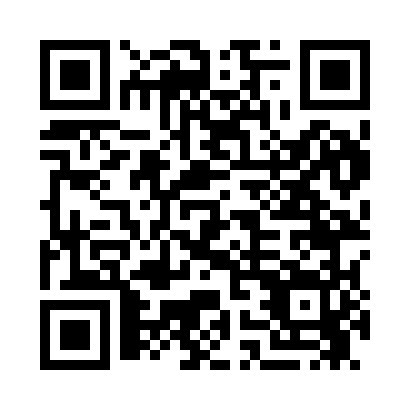 Prayer times for Canvas, West Virginia, USAMon 1 Jul 2024 - Wed 31 Jul 2024High Latitude Method: Angle Based RulePrayer Calculation Method: Islamic Society of North AmericaAsar Calculation Method: ShafiPrayer times provided by https://www.salahtimes.comDateDayFajrSunriseDhuhrAsrMaghribIsha1Mon4:316:041:275:228:5010:232Tue4:326:041:275:228:5010:223Wed4:336:051:285:228:5010:224Thu4:336:051:285:228:5010:225Fri4:346:061:285:228:5010:216Sat4:356:061:285:228:4910:217Sun4:366:071:285:238:4910:208Mon4:366:081:285:238:4910:209Tue4:376:081:285:238:4810:1910Wed4:386:091:295:238:4810:1911Thu4:396:101:295:238:4810:1812Fri4:406:101:295:238:4710:1713Sat4:416:111:295:238:4710:1614Sun4:426:121:295:238:4610:1615Mon4:436:121:295:238:4610:1516Tue4:446:131:295:238:4510:1417Wed4:456:141:295:238:4510:1318Thu4:466:151:295:238:4410:1219Fri4:476:151:295:238:4310:1120Sat4:486:161:305:238:4310:1021Sun4:496:171:305:228:4210:0922Mon4:506:181:305:228:4110:0823Tue4:526:181:305:228:4010:0724Wed4:536:191:305:228:4010:0625Thu4:546:201:305:228:3910:0526Fri4:556:211:305:228:3810:0427Sat4:566:221:305:218:3710:0328Sun4:576:231:305:218:3610:0129Mon4:586:231:305:218:3510:0030Tue5:006:241:305:218:349:5931Wed5:016:251:295:208:339:58